Werum IT Solutions baut sein Geschäft in Irland und Großbritannien weiter ausOwen Bonner zum Director of Sales and Operations, Ireland and UK ernannt / Werum-Kunden profitieren von lokaler Expertise im Bereich Pharma & Biotech MESLüneburg / Dublin, 12. März 2020 – Werum IT Solutions eröffnet eine Geschäftsstelle in Irland, um die große und stetig wachsende Anzahl an Kunden mit PAS-X-Systemen in Irland und Großbritannien besser betreuen zu können. Mit diesem neuen Standort in Dublin kann Werum sich optimal um die Kunden in der Region kümmern und gleichzeitig den engen Kontakt zu seinem Hauptsitz und den Produktentwicklungsteams in Deutschland aufrechterhalten.Im Rahmen der geplanten Expansion hat Werum die Unterstützung eines erfahrenen Life-Science-Experten gewonnen: Im Januar trat Owen Bonner seine Tätigkeit als neuer Director of Sales and Operations, Ireland and UK bei Werum an. Beim Aufbau der irischen Werum-Geschäftsstelle wird er eng mit Torsten Isenberg, Senior Director Services, Werum IT Solutions GmbH, Lüneburg, zusammenarbeiten: „Unsere Kundenbasis in Irland und Großbritannien hat sich in den letzten Jahren sehr gut entwickelt, so dass jetzt der richtige Zeitpunkt für die Eröffnung einer Niederlassung in Irland gekommen ist“, so Torsten Isenberg. „Diese lokale Präsenz wird es uns ermöglichen, mehr auf unsere dortigen Kunden einzugehen und unser Angebotsspektrum auf dem Markt zu erweitern.“„Mit Owen Bonner konnten wir einen lokalen Experten anwerben, der mehr als 15 Jahre Erfahrung in der Life-Science-Industrie gesammelt hat“, ergänzt Jens Woehlbier, CEO von Werum IT Solutions GmbH. „Mit der Gründung unserer irischen Geschäftsstelle unterstützen wir unsere Strategie, näher bei den Kunden zu sein und unsere Partnerschaft mit ihnen weiter zu vertiefen. Wir wünschen Owen viel Erfolg in seiner neuen Funktion.“Zuletzt leitete Owen Bonner sehr erfolgreich den Geschäftsbereich Life Science bei einem führenden Anbieter von Automatisierungslösungen. Vorher hatte er diverse Funktionen in den Bereichen Consulting und Engineering bei verschiedenen international tätigen Firmen im Life-Science-Sektor inne.Foto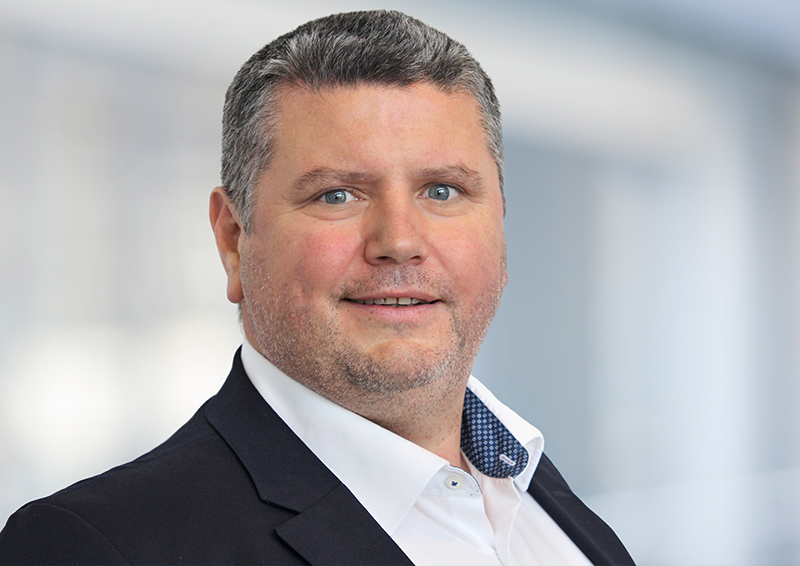 Owen Bonner, neuer Director of Sales and Operations, Ireland and UK, Werum IT SolutionsÜber Werum IT SolutionsDie Werum IT Solutions GmbH ist der international führende Anbieter von Manufacturing Execution Systems (MES) und Manufacturing-IT-Lösungen für die Pharma- und Biotechindustrie. Das PAS-X-Softwareprodukt ist weltweit bei der Mehrheit der Top 30-Pharma- und Biotechunternehmen und auch bei vielen mittelständischen Herstellern im Einsatz. Werum’s Manufacturing-IT-Lösungen helfen Pharmaherstellern, die Effizienz ihrer Fertigung zu erhöhen, die Produktivität zu steigern und regulatorische Anforderungen zu erfüllen. Das 1969 gegründete IT-Unternehmen mit Hauptsitz in Lüneburg unterhält zahlreiche Standorte in Europa, Amerika und Asien.www.werum.com Werum ist Teil von Medipak Systems, dem Geschäftsfeld Pharma-Systeme des Körber-Konzerns. Körber ist ein internationaler Technologiekonzern mit weltweit rund 10.000 Mitarbeitern. Er vereint technologisch führende Unternehmen mit mehr als 100 Produktions-, Service- und Vertriebsstandorten und bietet Kunden Lösungen, Produkte und Services in den Geschäftsfeldern Körber Digital, Logistik-Systeme, Pharma-Systeme, Tissue und Tabak. Das Geschäftsfeld Pharma-Systeme bietet hochwertige Lösungen für die Herstellung, Verpackung und Inspektion pharmazeutischer Produkte und vereint sieben international erfolgreiche Unternehmen unter einem Dach.www.medipak-systems.com, www.koerber.comKontakt:Dirk EbbeckeHead of Global Marketing & CommunicationsWerum IT Solutions GmbHWulf-Werum-Str. 321337 LüneburgTel. +49 4131 8900-689Fax +49 4131 8900-200dirk.ebbecke@werum.comOwen BonnerDirector of Sales and Operations, Ireland and UKWerum IT Solutions GmbH, IrelandThe Guinness Enterprise CentreTaylor‘s LaneDublin 8, Irelandowen.bonner@werum.com